Реквізити навчальної дисципліниПрограма навчальної дисципліниОпис навчальної дисципліни, її мета, предмет вивчання та результати навчанняБезперервний розвиток комп’ютерних технологій привів  до переходу від традиційних ручних методів вводу проектно-конструкторських робіт до застосування нових автоматизованих систем розробки та використання моделювання. Всі сучасні підприємства які працюють зі складними технічними об’єктами обов’язково використовують  комп’ютерну техніку  та різноманітне програмне забезпечення. Воно дозволяє скоротити та оптимізувати  затрати на розробку проектного зразка.          Перевагами автоматизованого проектування є можливість проводити на комп’ютері  експеременти  із застосуванням  математичних моделей. Це скорочує фізичне моделювання.  На сьогодні існує велика кількість різноманітних графічних програм, систем параметричного моделювання  різних рівней складності. Вибір системи проектування залежить від її графічних  можливостей, гнучкості, можливості розширення та адаптування до різноманітних галузей. Фірма Autodesk є одним з лідерів в області розробки програмного забезпечення для промислового громадського будівництва, машинобудування. Autodesk Inventor - це сучасна система твердотілого параметричного проектування. В основі структури Autodesk Inventor  лежить принцип відкритої архітектури  який дозволяє адаптувати та розвинути багато функцій до своїх вимог. Тому  Autodesk Inventor забезпечує виконання основних можливостей для створення складної  технічної графіки та створення нових можливостей: графічне моделювання, створення та введення інформаційної бази даних, створення бібліотеки креслення, параметризація  креслення, створення демонстраційних малюнків та анімації.      Система Autodesk Inventor вдосконалюється, тому різні версії відрізняються  одна від одної можливостями роботи, але всі вони програмно сумісні. Пререквізити та постреквізити дисципліни (місце в структурно-логічній схемі навчання за відповідною освітньою програмою)Для успішного освоєння даного курсу студенту потрібні відповідні знання по курсу «Інформатики» , базові знання англійської мови рівня A2 /B1 Pre-Intermediate , та математики.Зміст навчальної дисципліни Розділ 1. Основи комп’ютерного дизайну техничніх об’єктівТема1.1. Керування та робота за інтерфейсом Autodesk InventorТема 1.2.  Методи автоматизації створення 2D-креслень на базі 3D моделі.Тема 1.3. Основи моделювання деталей у середовищі Autodesk InventorРозділ 2. Компю’терний дизайн складних технічних обєктів.Тема 2.1. Створення складних креслень та деталювань в Autodesk InventorТема 2.2. Методи проектування складних деталей в Autodesk InventorТема 2.3.  Методи проектування складних виробів в  Autodesk InventorРозділ 3. Спеціальні методи та технології  компю’терного дизайну технічніх обєктів і системТема3.1. Основи роботи з деталями з пластикуТема3.2. Основи роботи з деталями з листового матеріалуТема 3.3.   Основи комп’ютерного моделювання  рамних конструкційНадається перелік розділів і тем всієї дисципліни.Навчальні матеріали та ресурсиБазові підручники знаходяться в електронному кампусі.Трембли Том Inventor 2013и Inventor LT 2013: Официальный учебный курс .-М..:ДМК Пресс, 2013.-240 с. Cham Tickoo Autodesk Simulation Mechanical 2015 for Designers :CADCIM Technologies .     2014. – 670 pages. Waguespack , C.  Mastering Autodesk Inventor 2014 and Autodesk Inventor LT 2014 : Autodesk Official Press. Sybex .2014 -1100 pages. Wasim Younas Autodesk Inventor Simulation 2010 :Autodesk Press. Sybex. 2010-956 pages,https://www.autodesk.com/autodesk-university/ Зазначається: базова (підручники, навчальні посібники) та додаткова (монографії, статті, документи, електронні ресурси) література, яку потрібно прочитати або використовувати для опанування дисципліни.Можна надати рекомендації та роз’яснення:де можна знайти зазначені матеріали (бібліотека, методичний кабінет, інтернет тощо);що з цього є обов’язковим для прочитання, а що факультативним;як саме студент/аспірант має використовувати ці матеріали (читати повністю, ознайомитись тощо);зв’язок цих ресурсів з конкретними темами дисципліни.Бажано зазначати не більше п’яти базових джерел, які є вільно доступними, та не більше 20 додаткових.Навчальний контентМетодика опанування навчальної дисципліни (освітнього компонента)Лекційні заняттяЛабораторні роботиНадається інформація (за розділами, темами) про всі навчальні заняття (лекції, практичні, семінарські, лабораторні) та надаються рекомендації щодо їх засвоєння (наприклад, у формі календарного плану чи деталізованого опису кожного заняття та запланованої роботи).Самостійна робота студента/аспіранта1  Налаштувати стрічку : Додати інструменти на панель швидкого запуску “ Розмір, еліпс , прямокутник”  змінити кольор компонентів. Та додавання на панель вкладки “зборка , екскіз , креслення “ .2    Взяти 2D модель та розташувати ії декілька проекцій на кресленні . Розташувати розміри на неї.3   Намалювати 2Д модель за допомогою функцій витискування та обертання , віднімання.4   Поетапне створення корпусу та допоміжних елементів. Створення нової збірки та додавання в зборку допоміжних деталей.5      Створення складової деталі . Створити складальну модель та скласти елементи разом . Використовувати функції вставка , створити креслення та розставити позиції і оформити специфікацію.6  Створення складної моделі , вибір матеріалів , заповнення технічних вимог , позначення жорсткості.7   Створення моделі за пластику чи листового металу використовуючи функції скульптингу , відбортовки , фланець , отвір , грань , гибка. Оформлення креслення.8    Розробити ескіз  металевої конструкції . Створення 3Д збірки , вставлення ескізів. Нанесення на ескіз профілів завдання , та характеристик . Оформлення креслення.Курс складається з лекцій, практичних занять, при читанні лекцій основна увага приділяється вивченню найбільш складних питань дисципліни.Практичні заняття направлені на поглиблення теоретичних знань. Самостійні заняття призначені для вивчення усієї програми дисципліни особливо у її конструкторський частині.Зазначаються види самостійної роботи (підготовка до аудиторних занять, проведення розрахунків за первинними даними, отриманими на лабораторних заняттях, розв’язок задач, написання реферату, виконання розрахункової роботи, виконання домашньої контрольної роботи тощо) та терміни часу, які на це відводяться.Політика та контрольПолітика навчальної дисципліни (освітнього компонента)Зазначається система вимог, які викладач ставить перед студентом/аспірантом:З метою вивчення дисципліни під час лекційних та практичних занять необхідно використовувати підручники, посібники, практикувати навички розв'язування реальних задач. Проведення індивідуального консультування відбувається протягом курсу навчання.Для успішного засвоєння курсу слід передбачити тісний взаємозв'язок всіх видів занять - лекційних, практичних та індивідуальних. Теоретичний матеріал, викладений на лекційних заняттях є основою для вирішення інженерних завдань, що виконуються на практичних заняттях та під час виконання індивідуальних самостійних завдань. Це дозволяє поглибити знання з кожної теми)В окремих випадках, з метою залучення студентів до вирішення реальних виробничих задач, завдання для індивідуальної роботи може складатись з креслень реальних інструментів, або деталей для яких необхідно виконати інструментальну підготовку виробництва в умовах конкретного підприємства.Захист лабораторних робіт відбувається після виконання всіх завдань даних на заняттях. Включає в себе як звіт по практичній частині так і відповіді на теоретичні питанняЗахист індивідуальних занять включає в себе виконання практичних завдань і відповідей на теоретичні питанняВиди контролю та рейтингова система оцінювання результатів навчання (РСО)Лабораторні роботи Необхідною умовою допуску до лабораторної роботи є наявність протоколу. Ваговий бал однієї лабораторної роботи становить 8 балів. Максимальна кількість балів за всі лабораторні роботи: r1 = 3 роботи х 8 бали = 24 балів.Максимальна кількість штрафних балів мінус 3 бали або заохочувальних +3 бали за всі лабораторні заняття.Рейтингові бали за одну лабораторну роботуМодульний контроль Модульна контрольна робота складається з чотирьох питань МКР яка проводять перед першою атестаціями та на при кінці навчального семестру. Ваговий бал МКР становить 12 балів.Максимальна кількість балів за дві модульні контрольні роботи складає: r2 = 12 бали х 1 мод.контр.роботи = 12 балів.Рейтингові бали за одну МКР				 Практичні роботи Практичні роботи складаються з 3 завдань. Ваговий бал однієї практичної роботи становить 8 балів.Максимальна кількість балів за дві модульні контрольні роботи складає: r3 =  8 балів х 3 практичні роботи = 24балів.Рейтингові бали за одну практичну роботу				  Штрафні та заохочувальні балиЗагальний рейтинг з дисципліни включає штрафні та заохочувальні бали (табл.10.6). Загальна сума штрафних балів не може перевищувати 50 х 0,1 = (— 5) балів. Загальна сума заохочувальних балів не може перевищувати 50 х 0,1 = (+ 6) балів.Штрафні та заохочувальні бали 					Умови рубіжної атестаціїНа 8-й тиждень навчання (перша атестація) графіком передбачено виконання:1-ї практичної робіт 2 балів  і захист не менше 1 лабораторної роботи  4 балів;МКР 12 бали.Що становить у сумі 4+4+12=20 балів. Таким чином для отримання "задовільно" з першої рубіжної атестації студент повинен мати не менше ніж 20х0,5=10балів.На 14-й тиждень навчання (друга атестація) графіком передбачено виконання:2-х практичних робіт і захист не менше 2 лабораторних роб.: 2пр х 8 балів + 2 лб х 8 бали = 32 балів;Що становить у сумі 36=3балів. Таким чином для отримання "задовільно" з першої рубіжної атестації студент повинен мати не менше ніж 36 х0,5=18 балів.Критерії  оцінювання іспиту.Іспит складається з двох завдань, вага 1 питання 12 балів, вага 2 питання  28 балів. Максимальна кількість балів заліку успішності становить 40 балів.Критерій екзаменаційного оцінювання визначається як сума якості відповідей на кожне завдання білета за таблицею 10.7.Кількість балів за відповідні питання 	іспитуКритерії оцінювання Питання 1 іспиту	Таблиця 10.6Критерії оцінювання Питання 1 іспиту	Таблиця 10.710.8. Розрахунок шкали рейтингу з дисципліни :Сума вагових балів контрольних заходів протягом семестру складає: Rc = де r - рейтингові або вагові бали за кожний вид робіт з дисципліни (табл. 10.2-10.7).Rc = 24лб + 24пр + 12 мкр = 60 балів.Екзаменаційна складова RE шкали дорівнює (табл. 10.8): RE = 60 балів.Таким чином, рейтингова шкала з дисципліни складає RD = Rc + RE = 50 + 50= 100 балів.Рейтингова шкала				Таблиця 10.8Необхідною умовою допуску до екзамену є виконання та зарахування всіх лабораторних  та практичних робіт передбачених програмою, а також стартовий рейтинг Rc не менше 50% від RC. Тобто, не менш RC = 0,5х60 = 30 балів.Студенти, які набрали протягом семестру рейтинг з дисципліни більше 0,5 х Rc = 30 балів, допускаються до екзамену.Студенти, які набрали протягом семестру рейтинг з дисципліни менше 0,5 х R c = 30 балів (оцінка F), зобов'язані до початку екзаменаційної сесії підвищити його, інакше вони не допускаються до екзамену з цієї дисципліни і мають академічну заборгованість.Поточний контроль: експрес-опитування, опитування за темою заняття, МКР, тест тощоКалендарний контроль: провадиться двічі на семестр як моніторинг поточного стану виконання вимог силабусу.Семестровий контроль: екзамен / залік / захист курсового проекту (роботи)Умови допуску до семестрового контролю: мінімально позитивна оцінка за індивідуальне завдання / зарахування усіх лабораторних робіт / семестровий рейтинг більше ХХ балів.Таблиця відповідності рейтингових балів оцінкам за університетською шкалою: Додаткова інформація з дисципліни (освітнього компонента)Білет складається з трьох питаньПитання №1 оцінюється максимум – 30 балівПитання №2 оцінюється максимум – 30 балівПитання№3 оцінюється максимум-40 балів         Результат заліку 0,4х(Питання №1+ Питання №2+ Питання№3) =   0,4х(30+70)=максимум 40 кредитівПитанняПоказати, як створити деталь по перетину.Створити  елемент різьби. Описати використання робочих елементів в процесі створення  деталі. Зробити опис функціональності ескізів що  відкриті для інших.Які види масивів ви знаєте та зробити один з них.  Розповісти про використання інструменту рельеф.Як працює інструмент додавання ребра жорсткості.Для чого потрібен інструмент додавання бобишки. Скульптинг пластикової  поверхні та робота з ним.Розповісти про роботу з інструментом додавання маркування.Створити зварну конструкціюЯк зробити додавання стикового шваЯк змінити основу рами Редагування за допомогою інструмента обрізка рамиПідготовка к додаванню зварних швівОписати панель навігації.Додайти інструменти на панель швидкого доступа Використати різноманітні налаштування додатків для створення ескізів. Згорнути та розгорнути робочу стрічку.Змінити кольорову схему  та стиль робочої стрічки .Описати функції  видового куба.Робочу програму навчальної дисципліни (силабус):Складено доцент кафедри КМ , к.т.н., Івановський Олексій АнатолійовичУхвалено кафедрою __________ (протокол № ___ від ____________)Погоджено Методичною комісією факультету (протокол № __ від _______)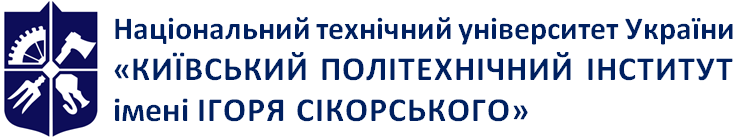 Емблема 
кафедри (за наявності)Назва кафедри, що забезпечує викладанняОСНОВИ АВТОМАТИЗОВАНОГО ПРОЕКТУВАННЯРобоча програма навчальної дисципліни (Силабус)ОСНОВИ АВТОМАТИЗОВАНОГО ПРОЕКТУВАННЯРобоча програма навчальної дисципліни (Силабус)ОСНОВИ АВТОМАТИЗОВАНОГО ПРОЕКТУВАННЯРобоча програма навчальної дисципліни (Силабус)Рівень вищої освітиПерший (бакалаврський) / Другий (магістерський) / 
Третій (освітньо-науковий)Галузь знаньХХ НазваСпеціальністьХХХ НазваОсвітня програмаНазваСтатус дисципліниНормативна / ВибірковаФорма навчанняочна(денна)/очна(вечірня)/заочна/дистанційна/змішанаРік підготовки, семестрХ курс, осінній / весняний семестрОбсяг дисципліниСеместровий контроль/ контрольні заходиРозклад занятьМова викладанняУкраїнська/Англійська/Німецька / ФранцузькаІнформація про 
керівника курсу / викладачівЛектор доцент кафедри КМ , к.т.н., Івановський Олексій АнатолійовичПрактичні / Семінарські: науковий ступінь, вчене звання, ПІБ, контактні даніЛабораторні: науковий ступінь, вчене звання, ПІБ, контактні даніРозміщення курсуПосилання на дистанційний ресурс (Moodle, Google classroom, тощо)№ з/пНазва теми лекції та перелік основних питань 
1Тема 1.1.  Керування та робота з інтерфейсом  Autodesk Inventor 2013Лекція 1. Стрічка Autodesk Inventor . Робочій простір. Робоче меню та його представлення. Фалові вкладки. Використання браузеру. Нульова площина. Тінь та відображення . Визначення кольору.2Тема 1.2. Методи автоматизації і створення 2D  кресленняЛекція 2. Типи видів на кресленні. Типи видів на кресленні.  Створення нового та різноманітних видів креслення. Відображення виду. Редагування положення видів.  Основні інструменти та розміри.  Редагування розмірів. Набір розмірних ланцюгів.3  Тема 1.3. Основи моделювання деталей  у середовище Autodesk Inventor  Лекція 3.  Створення ескіза. Масиви на ескізі  та створення блоків. Додавання та редагування геометричних залежностей. 4Лекція 4.   Витискування. Встановлення матеріалу так кольору. Вікористання примітивів. Додавання фасок  спряжень та скруглення. Розміщення отворів та використання кругового масиву5Лекція 5. Створення складання інструментів. Проектування болтових з’єднань. Фіксованний компотнент.6Лекція 6.  Додавання залежності. Залежності кута та вставки. Степені вільності . Швидка зборка деталі.7Лекція 7. Створення стандарта . Використовування стиля текста для розміров та позначень в Autodesk Inventor . Зміна стиля кольору8Тема 2.1. Створення складних креслень та деталювань в Autodesk Inventor Лекція 8. Створення ескіза на креслярському виді. Видимість деталі. Розробка призначеного для користувача виду.9Тема 2.2. Методи проектування складних деталей в Autodesk Inventor .Лекція 9. Проектування геометрії та інструменту по перетінах. Візначення шляху елемента. Праця за масивами. Вікорістання складних инструментів .10Лекція 10.  Розміщення отворів по лінійним розмірам. Масиви отворів. Профілі та різьби. Праця з гранями. Зкруглення та їх комбінування.11Тема 2. 3.  Методи проектування складних виробів  в Autodesk Inventor . Лекція 11. Вікористання адаптивних елементів в зборки.  Створення  рівня деталювання. Використання майстра проектування підшипників. 12  Лекція 12. Розрахунок и побудова эпюр та характеристик валу. Використання генератора зубчатіх зачеплень. Шпонкови з’єднання. Дзеркальні компоненти. Динамічна залежність та анімація складання.13Тема 3.1. Основи роботи з деталями з пластикуЛекція 13. Розробка пластмасовіх форм.  Скульптінг пластмасової поверхні. Інструменти для корегування та разробки форм. Створення та праця зі складанням та ії частинами. 14Лекція 14. Рел’єфи та фіксатори. Інструмент правила спряження. Додавання виступу. Створення упору. Ребра жорсткості та маркування.15Тема 3.2. Основи роботи з деталями з листового матеріалуЛекція 15. Побудова компонентів з листового металу.  Побудова переходів в листовому металі. Додавання стінок в деталь. Побудова з середини. 16Лекція 16.  Додавання бібліотечних елементів на згіби. Праця з існуючими конструціями. Додавання стінок у деталь. Створення розвертки. Анотування процессу. 17Тема 3.3. Основи комп’ютерного моделювання рамних конструкцій . Лекція 17. Створення металевих рам. Конвертування складання. Додавання елементів обробки в зварну конструкцію.18Лекція 18 . З’єднання з інструментом та стик. Створення врізання. Обрізка по профилю. Початок рами. Додавання  зварних швов . №№ Назва і змістЗ якою темою пов’язана1Вступне заняття. Видача варіантів завдань. Знайомство з интерфейсом Autodesk Inventor 20131.12Створеня 2D креслення на основи 3D моделі1.23Створення простої 3D модель деталі в рабочому просторі складання1.34Створення  деталі в контексті складання 1.35Проектування  складних деталей2.26Створення  складної 3д  моделі2.37Створення деталі з пластику та листового металу3.18Створення деталі з пластику та лістового металу 3.29Створення складної зборки металоконструкції3.3ВсьогоВсьогоВсьогоОцінкаБалиКритерій оцінюванняA8,00Зауважень до звіту нема, є відповіді на всі запитанняB7,20Несуттєві зауваження до звіту, відповіді на більшість запитаньC6,70Зауваження до отриманих результатів, відповідь на частину питаньD5,60Звіт має помилки, відповіді лише на окремі питанняE4,80Робота виконана, отримано вірні результати, але не захищено.Fx0,00Робота не виконана, звіт відсутнійОцінкаБалиКритерій оцінюванняA12,0Вірна відповідь більш ніж на 90 % питаньB10,8Вірна відповідь на 90 % питаньC9,6Вірна відповідь на 80 % питаньD8,4Вірна відповідь на 70 % питаньE7,2Вірна відповідь на 60 % питаньFx0,0Вірна відповідь менш ніж на 60 % питань або студент був відсутнійОцінкаБалиКритерій оцінюванняA8,0Зауважень до звіту нема, є відповіді на всі запитанняB7,2Несуттєві зауваження до звіту, відповіді на більшість запитаньC6,7Зауваження до отриманих результатів, відповідь на частину питаньD5,6Звіт має помилки, відповіді лише на окремі питанняE4,8Робота виконана, отримано вірні результати, але не захищено.Fx0,0Робота не виконана, звіт відсутнійДіяБалиВідсутність на лабораторному без поважної причинимінус 0,5 балу(але в сумі не більш ніж мінус 3)Не своєчасне подання результатів лабораторного або практичного заняття (термін виконання роботи - два тижні).мінус 0,5 балу(але в сумі не більш ніж мінус 3)Участь у модернізації лабораторних або практичних робітплюс 2 балиУдосконалення дидактичних матеріалів з дисципліниплюс 3.. .5 балівЗастосування оригінального підходу при вирішенні задачплюс 1 балESTCБалиКритерій оцінюванняA12Відмінна відповідь (не менше 95% інформації), можливі несуттєві зауваження та неточностіB11.52Дуже добра відповідь (не менше 85% інформації), помилок немає, відповідь на переважну більшість питань, творче мисленняC9.6Добра відповідь (не менше 75% інформації), помилок немає, відповідь на більшість питань, окремі недолікиD8.4Достатня відповідь (не менше 60% інформації) є зауваження, відповідь тільки на частину питаньE7.2Задовільна відповідь (не менше 60% інформації), суттєві помилки, відповідь на поодинокі питання, не може пояснити результатиFx0,0Відповідь не вірна або менше 60% інформації, або відсутняESTCБалиКритерій оцінюванняA28Відмінна відповідь (не менше 95% інформації), можливі несуттєві зауваження та неточностіB25.2Дуже добра відповідь (не менше 85% інформації), помилок немає, відповідь на переважну більшість питань, творче мисленняC22.4Добра відповідь (не менше 75% інформації), помилок немає, відповідь на більшість питань, окремі недолікиD19.6Достатня відповідь (не менше 60% інформації) є зауваження, відповідь тільки на частину питаньE16,8Задовільна відповідь (не менше 60% інформації), суттєві помилки, відповідь на поодинокі питання, не може пояснити результатиFx0,0Відповідь не вірна або менше 60% інформації, або відсутняRD = RС + REОцінка ECTSТрадиційна оцінка95-100Aвідмінно85-94Bдуже добре75-84Cдобре65-74Dзадовільно60-64Eдостатньо< 0,6Fxнезадовільно< 0,5 або не виконані інші умови допуску до екзаменуFне допущенийКількість балівОцінка100-95Відмінно94-85Дуже добре84-75Добре74-65Задовільно64-60ДостатньоМенше 60НезадовільноНе виконані умови допускуНе допущено